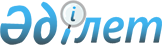 О внесении изменений и дополнений в постановление Правительства Республики Казахстан от 31 декабря 2013 года № 1500 "Об утверждении Правил назначения и осуществления пенсионных выплат военнослужащим, сотрудникам специальных государственных и правоохранительных органов, государственной фельдъегерской службы, а также лицам, права которых иметь специальные звания, классные чины и носить форменную одежду упразднены с 1 января 2012 года"
					
			Утративший силу
			
			
		
					Постановление Правительства Республики Казахстан от 14 июня 2022 года № 397. Утратило силу постановлением Правительства Республики Казахстан от 29 августа 2023 года № 734.
      Сноска. Утратило силу постановлением Правительства РК от 29.08.2023 № 734 (вводится в действие по истечении десяти календарных дней после дня его первого официального опубликования).
      Примечание ИЗПИ!Вводится в действие с 01.07.2022.
      Правительство Республики Казахстан ПОСТАНОВЛЯЕТ:
      1. Внести в постановление Правительства Республики Казахстан от 31 декабря 2013 года № 1500 "Об утверждении Правил назначения и осуществления пенсионных выплат военнослужащим, сотрудникам специальных государственных и правоохранительных органов, государственной фельдъегерской службы, а также лицам, права которых иметь специальные звания, классные чины и носить форменную одежду упразднены с 1 января 2012 года" следующие изменения и дополнения:
      заголовок изложить в следующей редакции:
      "Об утверждении Правил назначения и осуществления пенсионных выплат военнослужащим, сотрудникам специальных государственных и правоохранительных органов, государственной фельдъегерской службы, а также лицам, права которых иметь специальные звания, классные чины и носить форменную одежду упразднены с 1 января 2012 года, и лицам, медицинские должности которых сокращены в органах внутренних дел Республики Казахстан с 1 июля 2022 года и 1 января 2023 года, имевшим на момент сокращения должности выслугу лет не менее двенадцати лет и шести месяцев непрерывной воинской службы, службы в специальных государственных и правоохранительных органах, государственной фельдъегерской службе, при условии продолжения ими работы в медицинских организациях, расположенных в следственных изоляторах и учреждениях уголовно-исполнительной (пенитенциарной) системы";
      пункт 1 изложить в следующей редакции:
      "1. Утвердить прилагаемые Правила назначения и осуществления пенсионных выплат военнослужащим, сотрудникам специальных государственных и правоохранительных органов, государственной фельдъегерской службы, а также лицам, права которых иметь специальные звания, классные чины и носить форменную одежду упразднены с 1 января 2012 года, и лицам, медицинские должности которых сокращены в органах внутренних дел Республики Казахстан с 1 июля 2022 года и 1 января 2023 года, имевшим на момент сокращения должности выслугу лет не менее двенадцати лет и шести месяцев непрерывной воинской службы, службы в специальных государственных и правоохранительных органах, государственной фельдъегерской службе, при условии продолжения ими работы в медицинских организациях, расположенных в следственных изоляторах и учреждениях уголовно-исполнительной (пенитенциарной) системы.";
      в Правилах назначения и осуществления пенсионных выплат военнослужащим, сотрудникам специальных государственных и правоохранительных органов, государственной фельдъегерской службы, а также лицам, права которых иметь специальные звания, классные чины и носить форменную одежду упразднены с 1 января 2012 года, утвержденных указанным постановлением:
      заголовок изложить в следующей редакции: 
      "Правила назначения и осуществления пенсионных выплат военнослужащим, сотрудникам специальных государственных и правоохранительных органов, государственной фельдъегерской службы, а также лицам, права которых иметь специальные звания, классные чины и носить форменную одежду упразднены с 1 января 2012 года, и лицам, медицинские должности которых сокращены в органах внутренних дел Республики Казахстан с 1 июля 2022 года и 1 января 2023 года, имевшим на момент сокращения должности выслугу лет не менее двенадцати лет и шести месяцев непрерывной воинской службы, службы в специальных государственных и правоохранительных органах, государственной фельдъегерской службе, при условии продолжения ими работы в медицинских организациях, расположенных в следственных изоляторах и учреждениях уголовно-исполнительной (пенитенциарной) системы";
      преамбулу изложить в следующей редакции:
      "Настоящие Правила назначения и осуществления пенсионных выплат военнослужащим, сотрудникам специальных государственных и правоохранительных органов, государственной фельдъегерской службы, а также лицам, права которых иметь специальные звания, классные чины и носить форменную одежду упразднены с 1 января 2012 года, и лицам, медицинские должности которых сокращены в органах внутренних дел Республики Казахстан с 1 июля 2022 года и 1 января 2023 года, имевшим на момент сокращения должности выслугу лет не менее двенадцати лет и шести месяцев непрерывной воинской службы, службы в специальных государственных и правоохранительных органах, государственной фельдъегерской службе, при условии продолжения ими работы в медицинских организациях, расположенных в следственных изоляторах и учреждениях уголовно-исполнительной (пенитенциарной) системы (далее – Правила), разработаны в соответствии со статьей 70 Закона Республики Казахстан "О пенсионном обеспечении в Республике Казахстан" (далее – Закон) и определяют порядок назначения и осуществления пенсионных выплат военнослужащим, сотрудникам специальных государственных и правоохранительных органов, государственной фельдъегерской службы, а также лицам, права которых иметь специальные звания, классные чины и носить форменную одежду упразднены с 1 января 2012 года, и лицам, медицинские должности которых сокращены в органах внутренних дел Республики Казахстан с 1 июля 2022 года и 1 января 2023 года, имевшим на момент сокращения должности выслугу лет не менее двенадцати лет и шести месяцев непрерывной воинской службы, службы в специальных государственных и правоохранительных органах, государственной фельдъегерской службе, при условии продолжения ими работы в медицинских организациях, расположенных в следственных изоляторах и учреждениях уголовно-исполнительной (пенитенциарной) системы.";
      подпункт 2) пункта 1 изложить в следующей редакции:
      "2) пенсионные выплаты за выслугу лет – выплата денег военнослужащим, сотрудникам специальных государственных и правоохранительных органов, государственной фельдъегерской службы, а также лицам, права которых иметь специальные звания, классные чины и носить форменную одежду упразднены с 1 января 2012 года, и лицам, медицинские должности которых сокращены в органах внутренних дел Республики Казахстан с 1 июля 2022 года и 1 января 2023 года, имевшим на момент сокращения должности выслугу лет не менее двенадцати лет и шести месяцев непрерывной воинской службы, службы в специальных государственных и правоохранительных органах, государственной фельдъегерской службе, при условии продолжения ими работы в медицинских организациях, расположенных в следственных изоляторах и учреждениях уголовно-исполнительной (пенитенциарной) системы, в соответствии с Законом;";
      подпункт 2) пункта 2 изложить в следующей редакции:
      "2) Министерством внутренних дел Республики Казахстан – военнослужащим и сотрудникам, проходившим службу в органах внутренних дел, органах гражданской защиты, государственной фельдъегерской службе, а также лицам, медицинские должности которых сокращены в органах внутренних дел Республики Казахстан с 1 июля 2022 года и 1 января 2023 года, имевшим на момент сокращения должности выслугу лет не менее двенадцати лет и шести месяцев непрерывной воинской службы, службы в специальных государственных и правоохранительных органах, государственной фельдъегерской службе, при условии продолжения ими работы в медицинских организациях, расположенных в следственных изоляторах и учреждениях уголовно-исполнительной (пенитенциарной) системы;";
      пункт 5 изложить в следующей редакции:
      "5. Уполномоченные государственные органы, указанные в пункте 2 настоящих Правил (далее – уполномоченные государственные органы), определяют перечень документов в соответствии с инструкцией по детализации настоящих Правил, подтверждающих прохождение службы, и размер денежного содержания на день увольнения военнослужащего, сотрудника специальных государственных, правоохранительных органов, государственной фельдъегерской службы, а также лиц, права которых иметь специальные звания, классные чины и носить форменную одежду упразднены с 1 января 2012 года, и лиц, медицинские должности которых сокращены в органах внутренних дел Республики Казахстан с 1 июля 2022 года и 1 января 2023 года, имевших на момент сокращения должности выслугу лет не менее двенадцати лет и шести месяцев непрерывной воинской службы, службы в специальных государственных и правоохранительных органах, государственной фельдъегерской службе, при условии продолжения ими работы в медицинских организациях, расположенных в следственных изоляторах и учреждениях уголовно-исполнительной (пенитенциарной) системы. Прием документов осуществляют соответствующие структурные подразделения уполномоченных государственных органов, в том числе ведомства или территориальные органы (далее – подразделения).";
      пункт 7 дополнить подпунктом 7) следующего содержания: 
      "7) для лиц, медицинские должности которых сокращены в органах внутренних дел Республики Казахстан с 1 июля 2022 года и 1 января 2023 года, имевших на момент сокращения должности выслугу лет не менее двенадцати лет и шести месяцев непрерывной воинской службы, службы в специальных государственных и правоохранительных органах, государственной фельдъегерской службе, при условии продолжения ими работы в медицинских организациях, расположенных в следственных изоляторах и учреждениях уголовно-исполнительной (пенитенциарной) системы, – справка о регистрации лиц, медицинские должности которых сокращены в органах внутренних дел Республики Казахстан с 1 июля 2022 года и 1 января 2023 года, имевших на момент сокращения должности выслугу лет не менее двенадцати лет и шести месяцев непрерывной воинской службы, службы в специальных государственных и правоохранительных органах, государственной фельдъегерской службе, при условии продолжения ими работы в медицинских организациях, расположенных в следственных изоляторах и учреждениях уголовно-исполнительной (пенитенциарной) системы.";
      в приложении 1 правый верхний угол изложить в следующей редакции: 
      "Приложение 1 к Правилам назначения и осуществления пенсионных выплат военнослужащим, сотрудникам специальных государственных и правоохранительных органов, государственной фельдъегерской службы, а также лицам, права которых иметь специальные звания, классные чины и носить форменную одежду упразднены с 1 января 2012 года, и лицам, медицинские должности которых сокращены в органах внутренних дел Республики Казахстан с 1 июля 2022 года и 1 января 2023 года, имевшим на момент сокращения должности выслугу лет не менее двенадцати лет и шести месяцев непрерывной воинской службы, службы в специальных государственных и правоохранительных органах, государственной фельдъегерской службе, при условии продолжения ими работы в медицинских организациях, расположенных в следственных изоляторах и учреждениях уголовно-исполнительной (пенитенциарной) системы";
      в приложении 2 правый верхний угол изложить в следующей редакции:
      "Приложение 2 к Правилам назначения и осуществления пенсионных выплат военнослужащим, сотрудникам специальных государственных и правоохранительных органов, государственной фельдъегерской службы, а также лицам, права которых иметь специальные звания, классные чины и носить форменную одежду упразднены с 1 января 2012 года, и лицам, медицинские должности которых сокращены в органах внутренних дел Республики Казахстан с 1 июля 2022 года и 1 января 2023 года, имевшим на момент сокращения должности выслугу лет не менее двенадцати лет и шести месяцев непрерывной воинской службы, службы в специальных государственных и правоохранительных органах, государственной фельдъегерской службе, при условии продолжения ими работы в медицинских организациях, расположенных в следственных изоляторах и учреждениях уголовно-исполнительной (пенитенциарной) системы";
      в приложении 3:
      правый верхний угол изложить в следующей редакции:
      "Приложение 3 к Правилам назначения и осуществления пенсионных выплат военнослужащим, сотрудникам специальных государственных и правоохранительных органов, государственной фельдъегерской службы, а также лицам, права которых иметь специальные звания, классные чины и носить форменную одежду упразднены с 1 января 2012 года, и лицам, медицинские должности которых сокращены в органах внутренних дел Республики Казахстан с 1 июля 2022 года и 1 января 2023 года, имевшим на момент сокращения должности выслугу лет не менее двенадцати лет и шести месяцев непрерывной воинской службы, службы в специальных государственных и правоохранительных органах, государственной фельдъегерской службе, при условии продолжения ими работы в медицинских организациях, расположенных в следственных изоляторах и учреждениях уголовно-исполнительной (пенитенциарной) системы";
      заголовок изложить в следующей редакции:
      "Выписка из пенсионного дела пенсионера из числа военнослужащих, сотрудников специальных государственных и правоохранительных органов, государственной фельдъегерской службы, а также лиц, права которых иметь специальные звания, классные чины и носить форменную одежду упразднены с 1 января 2012 года, и лиц, медицинские должности которых сокращены в органах внутренних дел Республики Казахстан с 1 июля 2022 года и 1 января 2023 года, имевших на момент сокращения должности выслугу лет не менее двенадцати лет и шести месяцев непрерывной воинской службы, службы в специальных государственных и правоохранительных органах, государственной фельдъегерской службе, при условии продолжения ими работы в медицинских организациях, расположенных в следственных изоляторах и учреждениях уголовно-исполнительной (пенитенциарной) системы";
      в приложении 4:
      правый верхний угол изложить в следующей редакции:
      "Приложение 4 к Правилам назначения и осуществления пенсионных выплат военнослужащим, сотрудникам специальных государственных и правоохранительных органов, государственной фельдъегерской службы, а также лицам, права которых иметь специальные звания, классные чины и носить форменную одежду упразднены с 1 января 2012 года, и лицам, медицинские должности которых сокращены в органах внутренних дел Республики Казахстан с 1 июля 2022 года и 1 января 2023 года, имевшим на момент сокращения должности выслугу лет не менее двенадцати лет и шести месяцев непрерывной воинской службы, службы в специальных государственных и правоохранительных органах, государственной фельдъегерской службе, при условии продолжения ими работы в медицинских организациях, расположенных в следственных изоляторах и учреждениях уголовно-исполнительной (пенитенциарной) системы";
      заголовок изложить в следующей редакции:
      "Выписка из пенсионного дела пенсионера из числа военнослужащих, сотрудников специальных государственных и правоохранительных органов, государственной фельдъегерской службы, а также лиц, права которых иметь специальные звания, классные чины и носить форменную одежду упразднены с 1 января 2012 года, и лиц, медицинские должности которых сокращены в органах внутренних дел Республики Казахстан с 1 июля 2022 года и 1 января 2023 года, имевших на момент сокращения должности выслугу лет не менее двенадцати лет и шести месяцев непрерывной воинской службы, службы в специальных государственных и правоохранительных органах, государственной фельдъегерской службе, при условии продолжения ими работы в медицинских организациях, расположенных в следственных изоляторах и учреждениях уголовно-исполнительной (пенитенциарной) системы";
      в приложении 5:
      правый верхний угол изложить в следующей редакции:
      "Приложение 5 к Правилам назначения и осуществления пенсионных выплат военнослужащим, сотрудникам специальных государственных и правоохранительных органов, государственной фельдъегерской службы, а также лицам, права которых иметь специальные звания, классные чины и носить форменную одежду упразднены с 1 января 2012 года, и лицам, медицинские должности которых сокращены в органах внутренних дел Республики Казахстан с 1 июля 2022 года и 1 января 2023 года, имевшим на момент сокращения должности выслугу лет не менее двенадцати лет и шести месяцев непрерывной воинской службы, службы в специальных государственных и правоохранительных органах, государственной фельдъегерской службе, при условии продолжения ими работы в медицинских организациях, расположенных в следственных изоляторах и учреждениях уголовно-исполнительной (пенитенциарной) системы";
      заголовок изложить в следующей редакции:
      "Выписка из пенсионного дела пенсионера из числа военнослужащих, сотрудников специальных государственных и правоохранительных органов, государственной фельдъегерской службы, а также лиц, права которых иметь специальные звания, классные чины и носить форменную одежду упразднены с 1 января 2012 года, и лиц, медицинские должности которых сокращены в органах внутренних дел Республики Казахстан с 1 июля 2022 года и 1 января 2023 года, имевших на момент сокращения должности выслугу лет не менее двенадцати лет и шести месяцев непрерывной воинской службы, службы в специальных государственных и правоохранительных органах, государственной фельдъегерской службе, при условии продолжения ими работы в медицинских организациях, расположенных в следственных изоляторах и учреждениях уголовно-исполнительной (пенитенциарной) системы";
      в приложении 6 правый верхний угол изложить в следующей редакции:
      "Приложение 6 к Правилам назначения и осуществления пенсионных выплат военнослужащим, сотрудникам специальных государственных и правоохранительных органов, государственной фельдъегерской службы, а также лицам, права которых иметь специальные звания, классные чины и носить форменную одежду упразднены с 1 января 2012 года, и лицам, медицинские должности которых сокращены в органах внутренних дел Республики Казахстан с 1 июля 2022 года и 1 января 2023 года, имевшим на момент сокращения должности выслугу лет не менее двенадцати лет и шести месяцев непрерывной воинской службы, службы в специальных государственных и правоохранительных органах, государственной фельдъегерской службе, при условии продолжения ими работы в медицинских организациях, расположенных в следственных изоляторах и учреждениях уголовно-исполнительной (пенитенциарной) системы";
      в приложении 6-1 правый верхний угол изложить в следующей редакции:
      "Приложение 6-1 к Правилам назначения и осуществления пенсионных выплат военнослужащим, сотрудникам специальных государственных и правоохранительных органов, государственной фельдъегерской службы, а также лицам, права которых иметь специальные звания, классные чины и носить форменную одежду упразднены с 1 января 2012 года, и лицам, медицинские должности которых сокращены в органах внутренних дел Республики Казахстан с 1 июля 2022 года и 1 января 2023 года, имевшим на момент сокращения должности выслугу лет не менее двенадцати лет и шести месяцев непрерывной воинской службы, службы в специальных государственных и правоохранительных органах, государственной фельдъегерской службе, при условии продолжения ими работы в медицинских организациях, расположенных в следственных изоляторах и учреждениях уголовно-исполнительной (пенитенциарной) системы";
      в приложении 7 правый верхний угол изложить в следующей редакции:
      "Приложение 7 к Правилам назначения и осуществления пенсионных выплат военнослужащим, сотрудникам специальных государственных и правоохранительных органов, государственной фельдъегерской службы, а также лицам, права которых иметь специальные звания, классные чины и носить форменную одежду упразднены с 1 января 2012 года, и лицам, медицинские должности которых сокращены в органах внутренних дел Республики Казахстан с 1 июля 2022 года и 1 января 2023 года, имевшим на момент сокращения должности выслугу лет не менее двенадцати лет и шести месяцев непрерывной воинской службы, службы в специальных государственных и правоохранительных органах, государственной фельдъегерской службе, при условии продолжения ими работы в медицинских организациях, расположенных в следственных изоляторах и учреждениях уголовно-исполнительной (пенитенциарной) системы";
      в приложении 7-1 правый верхний угол изложить в следующей редакции:
      "Приложение 7-1 к Правилам назначения и осуществления пенсионных выплат военнослужащим, сотрудникам специальных государственных и правоохранительных органов, государственной фельдъегерской службы, а также лицам, права которых иметь специальные звания, классные чины и носить форменную одежду упразднены с 1 января 2012 года, и лицам, медицинские должности которых сокращены в органах внутренних дел Республики Казахстан с 1 июля 2022 года и 1 января 2023 года, имевшим на момент сокращения должности выслугу лет не менее двенадцати лет и шести месяцев непрерывной воинской службы, службы в специальных государственных и правоохранительных органах, государственной фельдъегерской службе, при условии продолжения ими работы в медицинских организациях, расположенных в следственных изоляторах и учреждениях уголовно-исполнительной (пенитенциарной) системы";
      в приложении 8 правый верхний угол изложить в следующей редакции:
      "Приложение 8 к Правилам назначения и осуществления пенсионных выплат военнослужащим, сотрудникам специальных государственных и правоохранительных органов, государственной фельдъегерской службы, а также лицам, права которых иметь специальные звания, классные чины и носить форменную одежду упразднены с 1 января 2012 года, и лицам, медицинские должности которых сокращены в органах внутренних дел Республики Казахстан с 1 июля 2022 года и 1 января 2023 года, имевшим на момент сокращения должности выслугу лет не менее двенадцати лет и шести месяцев непрерывной воинской службы, службы в специальных государственных и правоохранительных органах, государственной фельдъегерской службе, при условии продолжения ими работы в медицинских организациях, расположенных в следственных изоляторах и учреждениях уголовно-исполнительной (пенитенциарной) системы";
      в приложении 8-1 правый верхний угол изложить в следующей редакции:
      "Приложение 8-1 к Правилам назначения и осуществления пенсионных выплат военнослужащим, сотрудникам специальных государственных и правоохранительных органов, государственной фельдъегерской службы, а также лицам, права которых иметь специальные звания, классные чины и носить форменную одежду упразднены с 1 января 2012 года, и лицам, медицинские должности которых сокращены в органах внутренних дел Республики Казахстан с 1 июля 2022 года и 1 января 2023 года, имевшим на момент сокращения должности выслугу лет не менее двенадцати лет и шести месяцев непрерывной воинской службы, службы в специальных государственных и правоохранительных органах, государственной фельдъегерской службе, при условии продолжения ими работы в медицинских организациях, расположенных в следственных изоляторах и учреждениях уголовно-исполнительной (пенитенциарной) системы";
      в приложении 9 правый верхний угол изложить в следующей редакции:
      "Приложение 9 к Правилам назначения и осуществления пенсионных выплат военнослужащим, сотрудникам специальных государственных и правоохранительных органов, государственной фельдъегерской службы, а также лицам, права которых иметь специальные звания, классные чины и носить форменную одежду упразднены с 1 января 2012 года, и лицам, медицинские должности которых сокращены в органах внутренних дел Республики Казахстан с 1 июля 2022 года и 1 января 2023 года, имевшим на момент сокращения должности выслугу лет не менее двенадцати лет и шести месяцев непрерывной воинской службы, службы в специальных государственных и правоохранительных органах, государственной фельдъегерской службе, при условии продолжения ими работы в медицинских организациях, расположенных в следственных изоляторах и учреждениях уголовно-исполнительной (пенитенциарной) системы";
      в приложении 10 правый верхний угол изложить в следующей редакции:
      "Приложение 10 к Правилам назначения и осуществления пенсионных выплат военнослужащим, сотрудникам специальных государственных и правоохранительных органов, государственной фельдъегерской службы, а также лицам, права которых иметь специальные звания, классные чины и носить форменную одежду упразднены с 1 января 2012 года, и лицам, медицинские должности которых сокращены в органах внутренних дел Республики Казахстан с 1 июля 2022 года и 1 января 2023 года, имевшим на момент сокращения должности выслугу лет не менее двенадцати лет и шести месяцев непрерывной воинской службы, службы в специальных государственных и правоохранительных органах, государственной фельдъегерской службе, при условии продолжения ими работы в медицинских организациях, расположенных в следственных изоляторах и учреждениях уголовно-исполнительной (пенитенциарной) системы";
      в приложении 11 правый верхний угол изложить в следующей редакции:
      "Приложение 11 к Правилам назначения и осуществления пенсионных выплат военнослужащим, сотрудникам специальных государственных и правоохранительных органов, государственной фельдъегерской службы, а также лицам, права которых иметь специальные звания, классные чины и носить форменную одежду упразднены с 1 января 2012 года, и лицам, медицинские должности которых сокращены в органах внутренних дел Республики Казахстан с 1 июля 2022 года и 1 января 2023 года, имевшим на момент сокращения должности выслугу лет не менее двенадцати лет и шести месяцев непрерывной воинской службы, службы в специальных государственных и правоохранительных органах, государственной фельдъегерской службе, при условии продолжения ими работы в медицинских организациях, расположенных в следственных изоляторах и учреждениях уголовно-исполнительной (пенитенциарной) системы";
      в приложении 12 правый верхний угол изложить в следующей редакции:
      "Приложение 12 к Правилам назначения и осуществления пенсионных выплат военнослужащим, сотрудникам специальных государственных и правоохранительных органов, государственной фельдъегерской службы, а также лицам, права которых иметь специальные звания, классные чины и носить форменную одежду упразднены с 1 января 2012 года, и лицам, медицинские должности которых сокращены в органах внутренних дел Республики Казахстан с 1 июля 2022 года и 1 января 2023 года, имевшим на момент сокращения должности выслугу лет не менее двенадцати лет и шести месяцев непрерывной воинской службы, службы в специальных государственных и правоохранительных органах, государственной фельдъегерской службе, при условии продолжения ими работы в медицинских организациях, расположенных в следственных изоляторах и учреждениях уголовно-исполнительной (пенитенциарной) системы";
      в приложении 13 правый верхний угол изложить в следующей редакции:
      "Приложение 13 к Правилам назначения и осуществления пенсионных выплат военнослужащим, сотрудникам специальных государственных и правоохранительных органов, государственной фельдъегерской службы, а также лицам, права которых иметь специальные звания, классные чины и носить форменную одежду упразднены с 1 января 2012 года, и лицам, медицинские должности которых сокращены в органах внутренних дел Республики Казахстан с 1 июля 2022 года и 1 января 2023 года, имевшим на момент сокращения должности выслугу лет не менее двенадцати лет и шести месяцев непрерывной воинской службы, службы в специальных государственных и правоохранительных органах, государственной фельдъегерской службе, при условии продолжения ими работы в медицинских организациях, расположенных в следственных изоляторах и учреждениях уголовно-исполнительной (пенитенциарной) системы".
      2. Настоящее постановление вводится в действие с 1 июля 2022 года и подлежит официальному опубликованию.
					© 2012. РГП на ПХВ «Институт законодательства и правовой информации Республики Казахстан» Министерства юстиции Республики Казахстан
				
      Премьер-МинистрРеспублики Казахстан 

А. Смаилов
